автономное учреждение «Дошкольное образовательное учреждение детский сад общеразвивающего вида с приоритетным осуществлением физического развития детей №18 «Северяночка»муниципального образования Ханты-Мансийского автономного округа-Югрыгородской округ город РадужныйЛадыко Н.В., музыкальный	 руководительг. Радужный2015ЦЕЛЬ:  Закрепить знания детей о зимних явлениях природы, зимних играх, забавах.ЗАДАЧИ: развивать у детей физические качества: силу, меткость, быстроту, ловкость.учить родителей принимать активное участие в развлечениях.доставить детям радость.способствовать развитию творческой активности детей.Атрибуты:Ориентиры 2 шт.Лопаты 2 шт.Лыжи 2 шт.Санки 2 шт.Куклы 2 шт.Клюшки 2шт.Корзины 4 шт. Обручи 2 шт.Снежки по числу детейСнеговики плоскостныеЛарецКостюм ЗимыХод  праздника:ВЕДУЩИЙ: Здравствуйте,  дорогие ребята и вы, уважаемые гости!  Мы рады снова вас видеть в нашем зале!Сколько у нас сегодня  гостей!  Сколько вокруг хороших друзей!Посмотрите-ка,  ребята, сколько  к  нам  пришло  гостей,Чтобы  посмотреть на наших самых  хороших  детей!Ребята, скажите мне, пожалуйста, какое сейчас время года?  (Зима)Правильно.На дворе белым-бело – снег пушистый выпал.Зима  все крылечки замела, и весь  двор засыпала.А мы с  вами знаем стихотворения про зиму? Так  давайте их расскажем.1.РЕБЕНОК:  Развела зима над намиБелоснежными рукавами,В шубы одела детей и зверей.Погода стала, злей холодней.Но нам морозы не важны И угрозы не страшны!2. РЕБЕНОК:  Идет зима дорогами,Крадется, как лиса, Покрыто все сугробами, Заснежила леса.3. РЕБЕНОК:  В лесу зима, в лесу бело, Вокруг  сугробы намело.Как будто белым мехом, Леса одеты снегом.4. РЕБЕНОК:  Деревьям всем в лесочке, Зима дала платочки, В шубки их одела И сама повеселела.ВЕДУЩИЙ: Каждый раз из года в год зимой сказка к нам идет,По заснеженным тропинками идет сказка невидимкой,Расскажу я вам про лес, полный сказок и чудес.На полянке, на лесной, стоит домик расписной,В доме том Зима живет, и ребяток в гости ждет.Выходит Зима.ЗИМА:   Снег  пушистый  стелется. Улица  бела,Я Зима – метелица  в  гости   к  вам  пришла.Заметаю  я  дорожки.  Сыплю  снег  я  на  ладошкиВся  земля – мой светлый дом, застелен  снежным  ковром.Встанем в  дружный хоровод.Посмотрю я, кто же лучше  песню про зиму споет?ВЕДУЩИЙ: А теперь скорей вставайте, песню звонко запевайте!ПЕСНЯ «Зимушка хрустальная»1.Зимушка хрустальная В гости к нам пришлаИ забавы зимние детям принеслаЛыжи, санки и конькиДобрые снеговикиВсех детей зовут гулять,С ними поиграть.Припев:Эх, мороз, щиплет носНо не страшен нам морозИ румяные горятЩеки у ребят!2.Зимушка хрустальнаяВ гости к нам прищлаЕлочку пушистую Детям принеслаШишки, бусы и шарыДля веселой детворыИ цветная канительКружит, как метельПрипев:Эх, мороз, щиплет носНо не страшен нам морозИ румяные горятЩеки у ребят.ЗИМА:   Я – Зимушка – Зима, рада видеть вас, друзья!Вижу, что меня вы ждете, даже песню обо мне поете.Вы меня не испугались? К печке теплой не прижались? Не пожаловались маме? Можно жить я буду с вами? Значит, вы меня не боитесь?Дети:  Нет!ЗИМА:   Чтобы было нам теплей, выходите плясать скорей!ТАНЕЦ «А на улице мороз…»ЗИМА:   Я волшебница – зима, я на праздник к вам пришла. И не просто пришла - вам СУВЕНИРЫ принесла. У меня есть волшебный  ларец: в этом ларце очень много чудесПредлагаю ваши умения показать, и загадки про сувениры отгадать.А как только отгадаете, с сувенирами поиграете.Загадка:  Эта вещь для детворы,Для катания с горы.В них по снегу, и по льду,В детский сад детей везу. (Санки)ВЕДУЩИЙ:Внимание! Внимание! Начинаем соревнования!Ну-ка быстро не ленись, в две команды становись!Одна команда у нас будет «Снежинки», а другая «Льдинки».Эстафета«Саночки»:Две команды по сигналу, берут саночки с куклами, обвозят их вокруг ориентира и передают следующему участнику!ЗИМА:   Следующую загадку отгадаем, что в ларце лежит,  узнаем!Загадка: Два берёзовых коня По снегам несут меня Кони эти рыжи, И зовут их... (Лыжи.)ВЕДУЩИЙ:Лыжи мы скорей возьмем и эстафету начнем.Эстафета «Лыжи» Две команды по сигналу, на старте обувают лыжи, оббегают вокруг ориентира и передают следующему участнику ЗИМА:   А чтобы здесь нам не скучать  я предлагаю   поиграть… Есть у нас для вас игра. Поиграем, дети?  (Да!) ИГРА-КРИЧАЛКА «Я или не я?» (Дети отвечают хором на все вопросы: «Я» или «не я».)Кто не терпит слёз и скуки?  Кто не моет с мылом руки?Кто старательный и смелый?  Кто бездельник неумелый?Кто здесь трус, дрожит от страха?  Кто чумазый, кто неряха?Кто отважный удалец,  в  каждом деле молодец?Кто помощник самый лучший?  Кто умеет бить баклуши?Кто похож на моряка? Кто валяет дурака?Кто здесь взрослых уважает?  Кто детей не обижает?Кто хоть раз ходил в кино?  Кто мячом разбил окно?Кто играть умеет в прятки?  Кто стреляет из рогатки?Кто же скромный, кто молчит?  Кто всё время «я» кричит?ЗИМА:   Вот мы и узнали кто у нас самый «скромный»… Ребята, давайте продолжим отгадывать наши загадки и поскорее узнаем, что за сувениры лежат в ларце.ВЕДУЩИЙ:Мы загадки очень любим, их  отгадывать мы будем.ЗИМА:   Тогда, слушайте внимательно…Загадка: Этой палкой бей смелее, Чтоб удар был, как из пушки, Эта палка - для хоккея И она зовется ...  (Клюшка.)ВЕДУЩИЙ: Ребята, а для чего нужна клюшка? (ответы детей «чтобы играть в хоккей») В эту эстафету, я предлагаю поиграть нашим отважным, сильным и смелым мальчикам. Эстафета «Хоккеисты»Дети (мальчики) строятся в две команды. Первому участнику дают клюшку и мячик, он должен при помощи клюшки довести мяч до ориентира и вернуться обратно, передать следующему и так далее.ЗИМА:   Следующую загадку отгадаем, что в ларце лежит, узнаем!Загадка: В руках он лепится легко.Детишкам - развлечениеБросать, без устали, егоДруг в друга, без сомнения!Холодный кругленький комок.Как же зовут его? (Снежок.)ВЕДУЩИЙ:Очень любим мы играть в снежки, но надо, чтоб нам родители помогли.Эстафета «Снежок»Эта игра проводится совместно с родителями. Детям дают по 10 снежков. Напротив детей становятся родители с корзинами  (расстояние 3-4 метра). Дети кидают снежки, родители – ловят. Выигрывает тот, кто  больше поймает.ВЕДУЩИЙ:Спасибо, родителям за их активное участие! Мы наш праздник продолжаем и всем танец этот дарим!ТАНЕЦ «Зимний вальс»ЗИМА:   Как красиво танцевали, вы, ребята, не устали?(Нет.)Тогда мы загадку отгадаем, что в ларце лежит,  узнаем!Загадка: Во дворе стоит с метлой,Дружит с нашей детворой,Улыбается хитро,Вместо шляпы - есть ведро! (Снеговик)ВЕДУЩИЙ:Это соревнование для капитанов команд, поскорее выходите и честь команды защитите!Эстафета «Снеговик»Конкурс капитанов. Детям выдаются плоскостные снеговики,  разрезанные на части: 3 снежных кома, ведро и морковка. Надо собрать снеговика на скорость.ЗИМА:   И так, последнее  соревнование! Очень сложное задание! Если будете слушать внимательно, отгадаете обязательно!  Загадка: Рядом с дворником шагаю,Разгребаю снег кругом И ребятам помогаю Делать гору, строить дом. (Лопата)ВЕДУЩИЙ:Дворнику мы все поможем, снег расчисть в миг,  мы сможем!Эстафета «Лопата»Дети строятся в две команды, первому участнику дается лопата, он бежит до ориентира, там лежат снежки из бумаги,  надо  загрести один снежок в лопату и положить его в обруч. Далее он возвращается к команде и передает лопате следующему участнику.ЗИМА:   Ребята, вы молодцы:И быстры, и ловки, А главное  - дружны.Я ребят благодарю, Всем спасибо говорю.И последний сувенир вам свой дарю! Раздает раскраски детям.ВЕДУЩИЙ: Спасибо тебе, Волшебница Зима за твои чудесные подарки!Были веселье у нас, состязанья, кажем мы вместе Зиме…Дети: «До свиданья!»Зима уходит.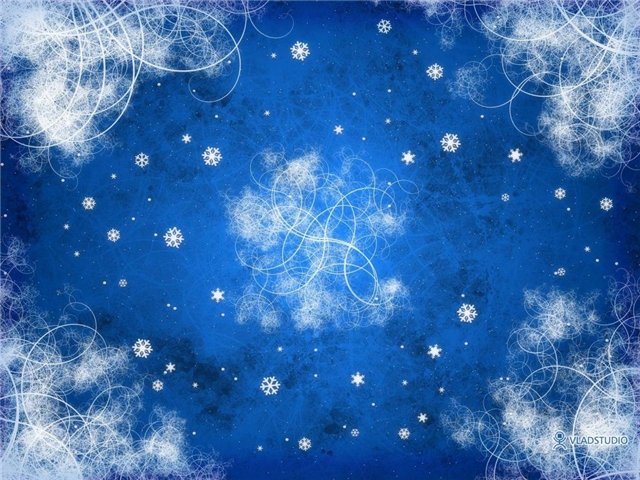 